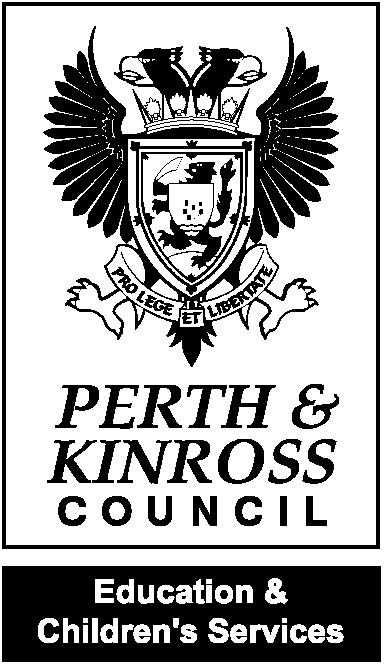 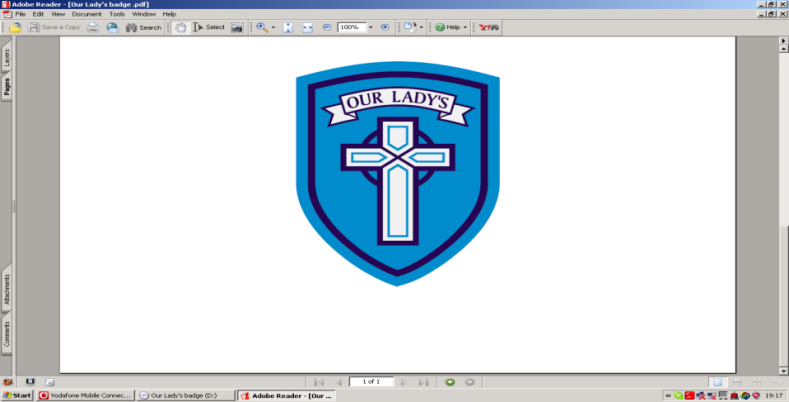 SAVE THE DATE:   NURSERY TRIP:  MONDAY 3RD JUNE 2019The nursery children are being given the opportunity to visit Stanley Active Kids Adventure Park on Monday 3rd June 2019.  During the visit the children will have the opportunity to take part in a variety of outdoor activities and learning experiences including feeding animals, big climbing, digging, trampolining, crazy golf and much more.  The children will be travelling by bus and will leave school at 9.20am.  We will return to school by 3.15pm.The costs have been calculated as follows: Coach Hire:		£230.00Entrance to Venue		£ 280.00Total cost of trips:  	£510.00Charge to Parents: Total Cost:		£510.00   ÷  40 children (Current role)  =  £12.75However, as we propose to host fundraising events to help cover the cost of the coach hire and lunch, as it is hoped we will raise enough money to cover the transport costs and a lunch for each child.  Therefore, at this time we are asking parents to pay the entrance fee of £7.00 per child.  Consent and payment can be paid on parentpay and if you wish can split this amount over three instalments. NB:   Please support our fundraising to cover help cover the cost of transport.  If we have not raised the sufficient funding the cost of this trip may increase. The ELCC will be closed on this date as it is expected all children will be attending and staff will be required on the outing to supervise. Further information and request for parent helpers will be issued closer to the time.   Yours faithfully 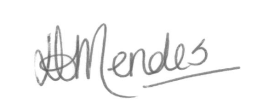 Mrs Lynne MendesActing Headteacher Dear Parent/CarerOur Lady’s RC Primary School Garth Avenue, PERTH, PH1 2LGSchool Tel No:  01738 477570School Fax:  01738 634259Email:  ourladys@pkc.gov.ukWebsite:  www.ourladysperth.org.Twitter:  @ourladysRRSActing Headteacher:  Mrs Lynne Mendes Our Lady’s RC Primary School Garth Avenue, PERTH, PH1 2LGSchool Tel No:  01738 477570School Fax:  01738 634259Email:  ourladys@pkc.gov.ukWebsite:  www.ourladysperth.org.Twitter:  @ourladysRRSActing Headteacher:  Mrs Lynne Mendes Dear Parent/CarerOur refLM/JBDear Parent/CarerYour refDear Parent/CarerDate30th November 2018